AREA 12 SUMMER SHOW 2019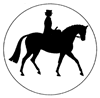 To be held atPleasley Park FarmhouseWood LanePleasley ValeMansfieldNottsNG19 8RY By kind permission of Mr and Mrs R WelchSunday 9th June 2019 10.30am start.  Judge : Henrietta BartonPre-Entry £10.00 / Entries on the Day £12.00(£5 Day Membership fee for Non-Members)All entries include £2.00 first aid coverHard hats ruling for Juniors, top hat/bowler at adult rider’s discretion.  No responsibility will be undertaken by the show or organisers in the event of accident or injuryEnquiries and postal entries to Mrs Zoe Bateson, Secretary, Area 12 Side Saddle Association, Plumtree Cottage, Shelton, Newark, Notts NG23 5JQ.   Tel: 01949 851555 / 07971 220453.Download the schedule from our website www.area12ssa.co.uk The following perpetual trophies will be presented at this show.  Please note a refundable deposit of £20 is required per trophy and return must be arranged at least 14 days ahead of the following year’s show to one of the Committee members.  Non-return forfeits the deposit.The Gold Eventers Style and Appearance Perpetual Trophy The Hot Lips Concours d’Elegance Trophy The Classical Ladies Parkhall Arizona Perpetual Trophy The Sue Thorne Perpetual Trophy for the overall Champion of ShowThe Champagne Challenge Perpetual Trophy9.30am	Pre class warm-up for all new and novice riders wishing to check their tack and turnout with an Area Committee member.---------------------------------------Class 1	Open Style and Appearance.  This class is not affiliated to the Side Side Association and is open to any riders wishing to ride side saddle or astride. Class 2	Side Saddle International Novice Side Saddle Equitation Class.  Side Saddle International Rosettes will be awarded to the 3 highest placed SSA Members.	Open to riders who have never competed in a Side Saddle Association Equitation Qualifying class.  A short, simple show will be required (Qualifying points for Equitation championship classes at the National Equitation Championships are not awarded in this class).Class 3	Side Saddle International Restricted Equitation Class.  Side Saddle International Rosettes will be awarded to the 3 highest placed SSA Members.	Open to riders who have never been placed in the first three in a Side Saddle Equitation Qualifying class.  A short simple show will be required.  (Qualifying points for Equitation championship classes at the National Equitation Championships are not awarded in this class).Class 4	Side Saddle International Adult and Junior Intermediate Equitation Qualifying class.  Side Saddle International Rosettes will be awarded to the 3 highest placed SSA Members.	Open to Adult Members must not have been placed in the first 6 in an Intermediate Equitation and Turnout class at the National Equitation Championships within the last three years or competed in an Open Equitation & Turnout class at any previous National Equitation Championships.	Open to Junior Members who have not been placed in the first 6 in a previous Junior Open Championship class within the last three years. 	Southernden Farm offers a rosette to the highest placed Member aged under 14 on 1st January of the current year. A rosette in memory of The Late Mr R Philpot is offered to the Adult Member and Manor Grange Stud Show Centre to the Junior Member, judged to be the best turned out. Championship.  1st and 2nd placed riders from classes 2-4Class 5	Side Saddle Concours D’elegance.  The sole criteria for this class is the elegance of the picture presented by horse and rider.  Attention may be paid to the rider’s personal appearance, but detailed inspection of rider or tack is not required.  Fancy dress or period costume is not permitted.  Competitors are required to walk, trot and canter.  No individual show is required but the Judge may ask groups of three or four riders to give short displays.  A Special rosette will be awarded to the highest placed Adult and Junior Members of the SSA carrying their current Championship Points Card.  NB: Silk hats are permitted to be worn by Adults in this class AT ANY TIME OF DAY.Class 6	Side Saddle Association Adult Equitation Championships Open Qualifying class.   Run under SSA rules defined in the current Members’ Handbook.  Open to SSA Adult Members and Non-Members aged 18 or over on 1st January of the current year. Members carrying their current Championship Points Cards are eligible for SSA rosettes to 3rd place and SSA Championship Points. A rosette in memory of The Late Mr R Philpot is offered to the Adult Member, judged to be the best turned out.		QUALIFIER FOR THE SIR LANCELOT MEMORIAL TROPHY The winner of the Sir Lancelot Special rosette will be the Adult member from SSA Area 12 who, during the equitation class (irrespective of final placing) is judged to be the most elegant. That member will be eligible to compete in the final for the Sir Lancelot Memorial Trophy at the SSA National Show. A Member may only qualify once per season between one National Show and the next, and if the Judge’s first choice has already qualified, the rosette will be awarded to the next eligible competitor. L U N C HPlease bring a dish to share at the lunch picnicClass 7	Side Saddle Association Junior Equitation Championships Open Qualifying Class.  Run under SSA rules defined in the current Members’ Handbook.  Open to SSA Junior Members and Non-Members aged under 18 on 1st January of the current year. Members carrying their current Championship Points Cards are eligible for SSA rosettes to 3rd place and SSA Championship Points. Southernden Farm offers a rosette to the highest placed Member aged under 14 on 1st January of the current year. Manor Grange Stud Show Centre offer a rosette to the Junior Member, judged to be the best turned out. Hats to current Safety Standards or above must be worn.Class 8	Classical Ladies Qualifier.  Open to SSA Adult Members and non-members, aged 18 and over on January 1st of the current year, riding side saddle, on horses exceeding 148cms (14.2hh).  To be judged 25% conformation and action, 25% manners and way of going, 25% rider and 25% turnout of horse and rider by a SHBGB, BSHA, BSPS, P.UK or SSA Panel Judge.  Judges may request a short show but will not ride exhibits.  Horses will not be stripped.  Traditional habits must be worn.  Fancy dress and period costumers are NOT permitted.  NB: Silk hats are permitted to be worn in this class AT ANY TIME OF THE DAY. Judges are requested to use the mark sheet provided.  The highest placed horse/rider combination qualifies for the Final to be held at the National Side Saddle Show.  In the event of previous qualification, this may be passed down to fourth place.  Special rosettes are offered by Mrs T Mitchell and Mr L Mitchell to the winner and if the winner has already qualified, a second rosette is awarded with the qualification card.  		Qualifying combinations are required to become Full Members of the SSA 21 days prior to the National Side Saddle Show or as soon as possible if qualified after that date to be eligible to compete at the Final.  Combinations qualifying between one National Side Saddle Show and the next may carry forward the qualification, for that year only.	The highest placed Riding Horse, Hack (not exceeding 160cms), Cob or Hunter, Mare or Gelding, 4 years old and over, ridden by an SSA Adult Member qualifies for the current years’ BSHA Championship Show “The Broadband and Phones” Ladies Show Horse Championship and if already qualified the ticket will go to the next highest placed horse down to 5th place.  Combinations qualifying AFTER the current year’s BSHA Championship Show may carry forward the qualification to the following year.  SSA Members qualify for the Ladies Show Horse Championship will not be required to join the BSHA in order to compete in any side saddle class at the BSHA National Championship Show.  If the BSHA Championship Show entries have closed at the time of qualification, competitors will not be charged a late entry fee for the Championship.Class 9	Best Horse or Pony Ridden Side Saddle.  Open to horses and ponies 4 years old or over: conformation & manners will be taken into consideration; horses/ponies will not be stripped. A Special rosette will be awarded to the highest placed Adult and Junior Members of the SSA carrying their current Championship Points Cards. 	The Highest placed coloured exhibit (who has not already qualified) receives a Special Rosette and qualifies for the Side Saddle Final at the CHAPS Championship Show. Open to any type of exhibit. Riders must be 16 or over. Riders/Owners need not be a member or their exhibit registered with CHAPS at the time of qualification, but in order to compete at the Championships, the Rider/Owner must be a showing member and their horse/pony registered with CHAPS before entering the final.Class 10	Side Saddle Riding Club Horse/Pony Open Class.  Hats to current safety standard or above must be worn.  	Open to horses and ponies 4 years old or over.  Riders will be required to give a short show including a small jump, maximum height 61cms (2”).  The height may be adjusted during the course of the class at the Judge’s discretion.  The class shall be judged on the show, the manners of the horse/pony, and its’ suitability for the rider.  Conformation will not be considered.  A Special rosette will be awarded to the highest placed Adult and Junior Members of the SSA.Championship for 1st and 2nd placed riders from classes 5-10 followed by Supreme of Show Overall Points WinnerClass 11	Side Saddle Champagne Challenge Involves riding side saddle as a class, 			with a plastic glass filled with water. The winner will be the one with the most 		left in the glass!! Winner to receive a bottle of Champagne, a pair of champagne 		Flutes and The Area 12 Side Saddle Association Champagne Challenge perpetual 		trophy. All competitors receive an Area 12 Side Saddle Champagne Challenge 		Rosette. *****************************Area 12 Points Awards Points will be accumulated over the year for the Area 12 Challenge trophy, by every Area 12 competing member, competing at ALL shows within Area 12, whether they are Area shows or shows holding affiliated side saddle classes. There will be a Junior Champion Rider and Reserve and an Adult Champion Rider and Reserve; these winners will be the riders who have the highest number of points gained over the 2019 Side Saddle shows held in the Area – they will receive a special rosette, and this will be presented at the end of year AGM. There will also be an end of season award for the rider/s with the highest points in :Newcomer (first season riding SS)Novice EquitationRestricted EquitationJunior Open EquitationAdult Open EquitationConcours d’EleganceBest Horse or Pony Ridden Side SaddleVeteran (horses/ponies 15 years and older)Classical LadiesPoints awarded over the season for The Area 12 Challenge Trophy will be: 1st place taking 12 points 2nd place taking 10 points3rd place taking 8 points4th place taking 6 points 5th place taking 4 points 6th place taking 2 points All Area 12 SSA members NOT placed in top 6 will be awarded 1 point